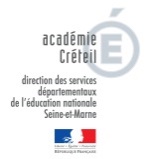 L'agrément des personnes intervenant à titre bénévole est délivré pour une durée d'un an. Le cas échéant, la mise en place d'une procédure de vérification annuelle des conditions d'honorabilité par une consultation du FIJAISV étend cette durée à cinq ans.ECOLE (nom / adresse) :			                                 			Ville : 					Directeur (trice) : Classe(s) concernée(s) (PE et niveau) :									Cycle d’activité du…………………… au ………………………….PROJET PEDAGOGIQUE JOINT (oui / non) :APSA concernée (noter oui dans la case correspondante OU noter l’APSA dans la colonne « autre ») :Rappel des conditions d’agrément : être majeur ; justifier de compétences techniques :- qualification ou diplôme présenté lors du 1er agrément : - réussite à un test organisé par les services de l’Etat (date) : justifier de son honorabilité : - ne pas être inscrit dans le Fichier Judiciaire Automatisé des auteurs d’Infractions Sexuelles ou Violentes (FIJAISV) ; VERIFICATION ANNUELLE être présent au temps d’information mené par le CPC EPS ou le directeur(trice) de l’école ou l’enseignant ; s’engager à agir dans le cadre des valeurs fondamentales de l’école publique ; fournir une lettre manuscrite d’engagement à respecter le règlement intérieur de l’école et les modalités d’intervention fixées avec l’enseignant. A FOURNIR ANNUELLEMENTDemande effectuée le : 					par* : 							Agrément accordé le :Vérification honorabilité le :					par* :								(IEN + cachet)			 *(nom/prénom/fonction)			cyclismerandonnéecourse d’orientationnatation (cycle 1)escaladegymnastique sportivepatinageautrecivilitéM / Mmenom d’usagenom de naissanceprénomdate de naissance.…./....../…….compétence compétence date présence informationhonorabilité (réservé DSDEN)civilitéM / Mmenom d’usagenom de naissanceprénomdate de naissance.…./....../…….diplôme donné letest validé ledate présence informationhonorabilité (réservé DSDEN)